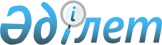 Еуразиялық үкіметаралық кеңестің кезекті отырысын өткізу уақыты мен орны туралыЕуразиялық Үкіметаралық Кеңестің 2018 жылғы 27 қарашадағы № 25 Өкімі
      Жоғары Еуразиялық экономикалық кеңестің 2014 жылғы 21 қарашадағы №89 шешімімен бекітілген Еуразиялық үкіметаралық кеңестің  отырыстарын өткізуді ұйымдастыру тәртібінің 3-тармағына сәйкес:
      1. Еуразиялық үкіметаралық кеңестің кезекті отырысы 2019 жылғы қаңтар-ақпан айларында Қазақстан Республикасының Алматы қаласында болады деп айқындалсын.
      2. Осы Өкім қабылданған күнінен бастап күшіне енеді.
      Еуразиялық үкіметаралық кеңес мүшелері:
					© 2012. Қазақстан Республикасы Әділет министрлігінің «Қазақстан Республикасының Заңнама және құқықтық ақпарат институты» ШЖҚ РМК
				
Армения Республикасынан
Беларусь Республикасынан
Қазақстан Республикасынан
Қырғыз Республикасынан
Ресей Федерациясынан